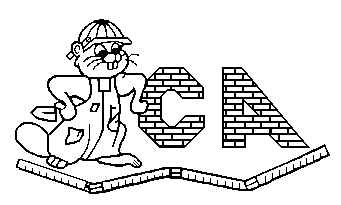 Nous soussignés	          FUTUR MEMBRE	     CONJOINTCivilité	           Monsieur     Madame     		 Monsieur     MadameNom	                    		     Prénom(s)	                    		     Date de naissance	               /     /          		     /     /     Profession	                    		     Téléphone privé 	      	       Adresse E-mail  	      		       Etat civil	  Célibataire	 Marié	 Autre	Nombre d’enfants       Adresse actuelle           N°	      	Rue      Code postal 	      	Ville      Sollicitons par la présente l’adhésion à l’association à but non lucratif dénommée Fédération des Castors d’Alsace en vue de construire, aménager ou rénover notre logement familial en partie ou en totalité par auto-construction.Nous reconnaissons avoir été informés du fonctionnement de l’association et du coût des principaux services Castors actuels accessibles en tant qu’adhérent Castor, ainsi que de l’interdépendance et des conditions particulières à certains de ces services.Nous avons noté que : - le droit d’entrée que nous versons restera acquis à la Fédération des Castors d’Alsace après réception par elle de la présente demande ;- le non-paiement des éventuelles sommes dues à la Fédération des Castors d’Alsace nous exposera à la mise en œuvre par l’Association d’une procédure de recouvrement par voie judiciaire avec à notre charge les frais et indemnités en résultant ;- nous devrons nous engager à ne pas faire appel au travail clandestin ;- nous devrons utiliser pour nos travaux des matériaux conformes aux normes actuelles ;- nous devrons respecter les règles de l’art pour les travaux et mettre en œuvre les mesures de sécurité nécessaires ;- nous devrons nous engager à contracter une assurance multirisques avec RC dans le cas où nous ferons appel à des bénévoles ;- les assurances Castors sont réservées aux membres Castors actifs, c’est-à-dire à jour de leur cotisation ;- l’assurance travaux dite « Multirisques Castor » permet la couverture en Responsabilité Civile de l’adhérent et de ses bénévoles ;-  l’assurance travaux dite « Multirisques Castor » n’est pas une « Assurance Dommages-Ouvrage ».RENSEIGNEMENTS CONCERNANT LA CONSTRUCTION ET LES TRAVAUX :Adresse du logement concernéN°      	Rue      Code postal       Ville      Surface Habitable                     m2 (lorsque les travaux seront achevés)	Nombre de pièces      Nous joignons à cette demande d’adhésion : une photocopie de notre pièce d’identité recto verso, avec le visage reconnaissable (photocopie des 2 pièces d’identité pour un couple), un justificatif de domicile actuel et un chèque correspondant au droit d’entrée en vigueur à ce jour.Fait à      	, le      /     /     Signature du futur Membre	Signature du Conjoint12/12/2023 15:29: - V2023Type de logementMaison individuelleLogement dans un collectifNature des travauxConstruction neuveAgrandissementRénovationAménagementTravaux prévusGros œuvreSecond œuvreFinitionsFinitionsFinitionsEtat actuel du projetStade de l'avant-projetPermis de construire obtenuPermis de construire obtenuPermis de construire obtenuTravaux en coursServices CastorsSoirées techniquesConseils techniques  Dossier permis de construirerecherchés en prioritéAssurance travauxGroupement d’achats Agrément installation électrique

echerchés en priorité